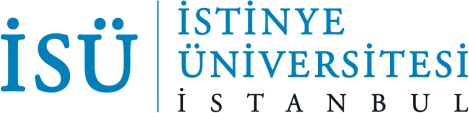  	İSTİNYE ÜNİVERSİTESİ	MİSAFİR ARAŞTIRMACI BİLGİ FORMUProje BilgileriProje TarihleriAraştırmacı BilgileriProje BaşlığıProje NumarasıProje YürütücüsüDestek ProgramıProje Başlangıç TarihiProje Bitiş TarihiProjenin SüresiBaşlama TarihiBitiş TarihiAraştırmacının ProjedeGörev Alma Süresi (Ay)T.C. Kimlik NoDoğum TarihiAd-Soyadİletişim BilgileriGSM:GSM:İletişim BilgileriE Mail:E Mail:Bağlı Olduğu Fakülte/Yüksekokul Bölüm/ProgramÇalışmalarını Yürütüceği Kampüs BilgisiTopkapı KampüsüVadi KampüsüÇalışma Süresince Kullanacağı Mekanlar (Labaratuvarlar, Ofisler, UYGARMerkezleri vb).Açıklama